Н А К А З10.01.2014				№ 10Про проведення  міського конкурсу«Про мій Харків – моїм учням»серед педагогів загальноосвітніх навчальних закладів у 2014 роціНа виконання плану роботи Департаменту освіти на 2014 рік, з метою активізації інтересу учасників навчально-виховного процесу до історії та сьогодення м. Харкова, залучення вчителів до впровадження інтегрованого навчання, виявлення та підтримки творчо працюючих педагогів загальноосвітніх навчальних закладів містаНАКАЗУЮ:Затвердити:Умови проведення міського конкурсу «Про мій Харків – моїм учням» серед педагогів загальноосвітніх навчальних закладів у 2014 році – далі Конкурсу (додаток  1).Склад оргкомітету Конкурсу (додаток 2).Склад журі Конкурсу (додаток 3).Оргкомітету:Провести Конкурс у два етапи:І (районний) етап – лютий 2014 року;ІІ (міський) етап – лютий-березень  2014 року.Підбити підсумки та оприлюднити результати Конкурсу. До 15.04.2014Науково-методичному педагогічному центру Департаменту освіти Харківської міської ради (Дулова А.С.) здійснити організаційно-методичне забезпечення проведення Конкурсу.Лютий - березень 2014 року4. Відділу бухгалтерського обліку та звітності (Коротка Л.В.):4.1. Підготувати та надати на затвердження кошторис витрат на організацію та проведення Конкурсу відповідно до Комплексної програми розвитку освіти м. Харкова на 2011-2015 роки в межах бюджетних призначень на зазначені цілі в 2014 році. До 15.02.20144.2. Забезпечити фінансування організації та проведення Конкурсу в межах затвердженого кошторису витрат.5. Управлінням освіти адміністрацій районів Харківської міської ради, керівникам навчальних закладів міського підпорядкування:Довести інформацію про організацію та проведення Конкурсу до педагогічних працівників загальноосвітніх навчальних закладів. До 01.02.2014Провести І (районний) етап Конкурсу згідно з Умовами проведення міського конкурсу «Про мій Харків – моїм учням». До 17.02.2014Надати до Науково-методичного педагогічного центру Департаменту освіти інформацію про проведення І (районного) етапу та заявки (додаток 4) на участь у ІІ (міському) етапі Конкурсу.До 21.02.2014Сприяти участі педагогів – переможців І (районного) етапу загальноосвітніх навчальних закладів у ІІ (міському) етапі Конкурсу.Методисту Науково-методичного педагогічного центру Рубаненко-Крюковій М.Ю. розмістити цей наказ на сайті Департаменту освіти.До 20.01.2014 Контроль за виконанням цього наказу покласти на заступника директора Департаменту освіти Стецюру Т.П.Директор Департаменту освіти		О.І. ДеменкоЗ наказом ознайомлені:Стецюра Т.П.Коротка Л.В.Дулова А.С.Рубаненко-Крюкова М.Ю.Подаруєва С.В.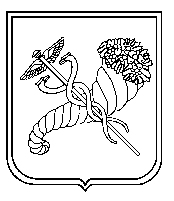 